2015 AFEA conference, La RochelleAmerican civilization Graduate seminar, May 27thOrganized by : Anne Ollivier-Mellios (Lyon II) and Luc Benoit à la Guillaume (Rouen)Respondents : Tangi Villlerbu (La Rochelle), Guillaume Marche (UPEC) ; Monica Michlin (Paris 4) ; Anne Ollivier-Mellios (Lyon II)PROGRAM9:15 Welcome and opening comments- 9:30-10:45 Workshop 1 : Myths and reality in the American West (respondent : Tangi Villlerbu) Juliette Tran-Manicki, « Daniel Boone and the construction of the American West. A Century of Representations », (ENS Lyon)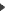   Lucie Genay, « The scientific conquest of New Mexico. A Devil's Bargain » (Grenoble)10:45-11:00 Coffee break- 11:00-12:15 Workshop 2 : The private and the public (respondent : Guillaume Marche) Marie Dassé, « The privatization of public spaces and its socio-political implications. The case of Southern California 1972-2015 » (Paris-Ouest Nanterre) Anthony Castet, « Culture Wars, Ideologies and Equal Rights in the US : the Same Sex Marriage Case » (Tours)12:15-12:45 Discussion 12:45-14:30 Lunch- 14:30-15:30 Workshop 3 : Gendered spaces in the south and the west (respondent : Monica Michlin) Rebecca Scofield, « Race, sexuality and nation at the Texas prison rodeo 1931-1986 », (Harvard, USA) Sigrid Schönfelder, « Saints in the Golden West », (Passau, Germany)15:30-16:00 Discussion 16:00-16:15 Coffee break- 16:15-17:00 Workshop 4 : Women's liberation and Religion (respondent : Anne Ollivier-Mellios) Pierre Mendel Guei, « Quaker Women and feminist mobilization in the USA », (UPEC)17:30  : Arnaud Roujou de Boubée / Séverine Peyrichou (Fulbright/ French American Commission) : Bourses et soutien à la recherche / Fellowships and support for researchers